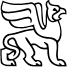 VALSTYBĖS ĮMONĖS TURTO BANKOGENERALINIS DIREKTORIUSĮSAKYMASDĖL VALSTYBĖS NEKILNOJAMOJO TURTO PERDAVIMO PATIKĖJIMO TEISE2023 m. balandžio  7  d. Nr. P13-15VilniusVadovaudamasis Lietuvos Respublikos valstybės ir savivaldybių turto valdymo, naudojimo ir disponavimo juo įstatymo 10 straipsniu ir įgyvendindamas Valstybės turto perdavimo valdyti, naudoti ir disponuoti juo patikėjimo teise tvarkos aprašą, patvirtintą Lietuvos Respublikos Vyriausybės 2001 m. sausio 5 d. nutarimu Nr. 16 „Dėl valstybės turto perdavimo patikėjimo teise ir savivaldybių nuosavybėn“,p e r d u o d u Aukštaitijos nacionalinio parko ir Labanoro regioninio parko direkcijai valdyti, naudoti ir disponuoti juo patikėjimo teise jos nuostatuose numatytai veiklai vykdyti šį valstybei nuosavybės teise priklausantį ir šiuo metu Žuvininkystės tarnybos prie Lietuvos Respublikos žemės ūkio ministerijos patikėjimo teise valdomą nekilnojamąjį turtą - pastatą – garažą (unikalus numeris - 4596-6004-8018, bendras plotas 615,49 kv. m, likutinė vertė 2023 m. kovo 31 d. – 0 Eur), esantį Paupio g. 12, Strigailiškio k., Ignalinos r. sav.Generalinis direktorius				               Mindaugas SinkevičiusParengė:Audrius Navickas